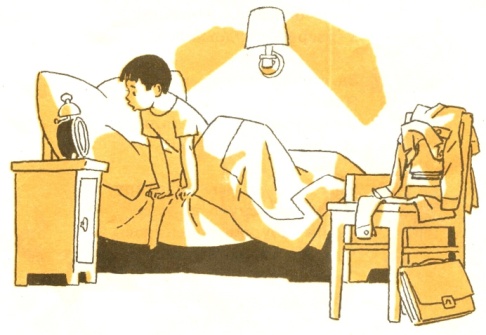 Тема: Герой юмористического стихотворения. Авторское отношение к нему. А.Л. Барто.  «В школу».Тип урока: комбинированныйЦели: Образовательная:  познакомить с новым стихотворением А. Барто; расширить знания детей о творчестве поэтессы.Развивающая:	развивать навык выразительного чтения, словарный запас, внимание, память; учить сравнивать,сопоставлять, анализировать; умение слушать и понимать речь других.Воспитательная:     воспитывать с помощью стихотворений добрые чувства, внимательное отношение к людям, чувство ответственности.План урока:I.Организационный момент  II. Актуализация опорных знаний- беседа;- рефлексия;III. Работа над новым материалом.    а) беседа о творчестве А. Л. Барто. б) составление «Ассоциативного куста».в) словарная работа    г)   чтение стихотворения «В школу» и его анализ. д) музыкальная физминуткаIV. Домашнее заданиеV. Итог урока.а) составление «Сиквейна»ХОД УРОКАI.ОРГАНИЗАЦИОННЫЙ МОМЕНТЯ держу в ладошках солнце!Я дарю его друзьям!Улыбнитесь, это просто!Лучик солнца – это Вам!II.АКТУАЛИЗАЦИЯ ОПОРНЫХ ЗНАНИЙа) беседа с учащимися- Ребята, посмотрите на план урока и назовите, что мы будем делать на уроке?- Каким хотите видеть нашурок?б) Рефлексия- Давайте вспомним:                                                 выразительно читать                                                 отвечать на вопросыЧто мы умеем                         составлять предложения по картине                                                 пересказывать прочитанное                                                составлять вопросы к тексту                                         литературные жанры произведений                                         детских писателейЧто мы знаем                 литературных героев                                       мнение товарищей                                       новые знанияЧто мы ценим               дружбу детейв)  беседа о творчестве А.Л.Барто и её произведениях.- Ребята, с произведением какой писательницы вы знакомились на предыдущем уроке?(Слайд 1)- Что вы знаете о творчестве Агнии Барто? (ответы детей)- Большинство стихов Агнии Барто написано для детей – дошкольников или младших школьников. Стиль очень лёгкий, стихи не трудно читать и запоминать детям. Автор как бы разговаривает с ребёнком простым бытовым языком, без лирических отступлений и описаний – но в рифму.  Нет в нашей стране человека старше 5 лет, который не знает наизусть хотя бы одного стихотворения замечательной писательницы. Агния Львовна родилась в Москве в 1906 году. Она мечтала стать балериной и училась в балетном училище. Но увлекалась поэзией и решила сменить профессию. В стихах А. Барто много игры, шуток, смеха. По её стихам маленький человек учится жалеть, сочувствовать, быть добрым и надёжным товарищем. В некоторых стихах А. Барто высмеивает капризуль, грязнуль, праздных болтушек, забияк. Также разоблачает в героях недостатки доброты, сердечной чуткости, внимание к окружающим. Но больше всего пишет А. Барто о человеческой дружбе, взаимовыручке, товариществе, человечности.- Какие стихотворения А.Л.Барто знаете наизусть? Прочтите. - Кто подготовил выразительное чтение других стихотворении  этой поэтессы? (выставка книг А.Л.Барто)III. ИЗУЧЕНИЕ НОВОГО МАТЕРИАЛАа) – Ребята, если вы отгадаете загадку, то узнаете, как называется стихотворение, с которым мы будем знакомиться  на уроке.Стоит дом,
Кто в него войдет -
Тот ум приобретет. (Школа)б) Составление «Ассоциативного куста»- Какие ассоциации у вас возникают, когда вы слышите это слово?ученики             парта        доска         книга         мелучитель                        ШКОЛА                   директорурок             тетрадь                 дневник       оценкав) Работа в парах.У вас на парте в конвертах лежат строчки из стихотворения.  Это четверостишье является началом стихотворения, которое мы будем изучать на уроке. Нужно расположить их так, чтобы получилось рифмованное четверостишье.- А теперь откроем учебники на стр. 45 и прочтём это стихотворение.- Кто написал это стихотворение? (А.Л.Барто)- Сколько в нём четверостиший? (5)г) словарная работа(Слайд 2)(толковый словарь С.И.Ожегова)Отложной воротничок – отогнутый, лежачий воротник.Новичок – новый ученик в школе; тот, кто впервые начинает заниматься чем-либо.д)  Музыкальная физминуткае) Чтение стихотворения хорошо читающими ученикамиж) Анализ стихотворения- Найдите и прочтите строчки из стихотворения: Почему Петя просыпался 10 раз? О чём это говорит? (что он плохо спал ночью)Кем стал мальчик? Какие чувства можно передать при чтении первых 2-х четверостиший? (гордость) Прочтите правильно.Что испугало Петю? Какие чувства выражает это четверостишье? (ужас) Прочтите правильно.Что дальше делал Петя? (оделся, схватил)Как нужно читать последние два четверостишья? (с юмором). Прочтите правильно.- О ком это стихотворение? (о Пете)- Какой этот мальчик? (новичок)- Как по другому  в стихотворении А.Л.Барто называет Петю? (Он, мальчик, новичок) (слайд 3)- Почему? (Чтобы наша речь была красивая, не повторялись слова)- Найдите и прочтите в произведении слова, которые обозначали действия мальчика? (Просыпался, поступает, проснулся, испугался, оделся, схватил, разбудил, заснуть не мог) (Смена действий картин в стихотворений для того, чтобы показать действия мальчика, его состояние, переживание, тревогу). (слайд 4)- Нравится ли Петя поэтессе?- А нравится ли он вам? Чем?- Почему А.Л.Барто назвала стихотворение «В школу?»- О чём это говорит? (Петя волновался, испытывал тревогу)- А вам знакомо это чувство?- Интересно, а кто-нибудь из вас  боялся опоздать в школу 1 сентября? - Почему? - Кто вас  разбудил?- Посмотрим видиозапись  дня, когда вы пришли первый раз на занятия в школу.ДОМАШНЕЕ ЗАДАНИЕ- Стр.45-46, подготовить выразительное чтение стихотворения «В школу», по желанию выучить наизусть;- составить небольшой рассказ на тему «Самый любимый урок»ИТОГ УРОКА- Что нового узнали?- Что понравилось на уроке?- Что вызвало затруднение?Работа в группах. Составление Синквейна. ШколаПросторная, светлаяУчит, развивает, знакомитДети учатся в школе.Лицей, гимназия.-У вас у каждого на парте лежат кружочки: красного и жёлтого цвета. На доске прикреплены два рисунка солнышка: одно – красного цвета, другое – жёлтого. Если вам урок понравился, у вас хорошее настроение, вы довольны, то поднимите жёлтый кружочек, если урок чем-то не понравился и вы расстроены – поднимите красный кружочек.